Cinsiyet		: ErkekDoğum Tarihi		: 01/01/1997Medeni Durum     	: BekarUyruk           		: T.C.Sürücü Belgesi  	: B (2016)Askerlik Durumu	: Tecilli  (01.10.2020 tarihine kadar)Üniversite		Marmara Üniversitesi / İktisat 					09/2014 - 06/2018 Lise			Beşiktaş Anadolu Lisesi						09/2010 - 06/2014XYZ Mali Müşavirlik Ltd. Şti. / Ankara							07/2016 - 09/2016Muhasebe StajyeriPersonel ücret bordrolarının hazırlanması. Faturaların Netsis programına girilmesi. Mali müşavirlik bürosunda yapılan işlerin gözlemlenmesi. Bilgisayarlı Muhasebe Kursu		Ankara Üniversitesi Sürekli Eğitim Merkezi			2016Maliyet Muhasebesi Sertifikası		Etik Eğitim Merkezi						2015	Word, Excel, Powerpoint, Outlook: Çok iyi
Netsis: Çok iyiİngilizce 	Okuma: Çok iyi, Yazma: Çok iyi, Konuşma: İyi  Fransızca	Okuma: İyi, Yazma: İyi, Konuşma: OrtaFotoğrafçılık, üniversite voleybol takımı kaptanıGenç TEMA Üyeliği, Fotoğraf Derneği ÜyeliğiAyşe Örnek		ABC Danışmanlık A.Ş		Genel Müdür			 (212) 9999999Ahmet Örnek		 Marmara Üniversitesi		Profesör			 (212) 3333333AHMET ÖRNEKÖrnek Sok. No. 1 Ortaköy - Beşiktaş / İSTANBULCep: (532) 1111111 - Ev: (212) 3333333ahmetornek@gmail.com 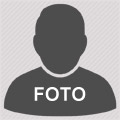 KİŞİSEL BİLGİLER	KİŞİSEL BİLGİLER	EĞİTİM BİLGİLERİİŞ DENEYİMİKURS / SERTİFİKA BİLGİLERİBİLGİSAYAR BİLGİSİYABANCI DİL BİLGİSİHOBİLERDERNEK VE KULÜP ÜYELİKLERİREFERANSLAR